GOVERNO DO ESTADO DE SÃO PAULOSECRETARIA DE ESTADO DA EDUCAÇÃODEPARTAMENTO DE ADMINISTRAÇÃOCENTRO DE PATRIMÔNIOROTINA E MODELOSOCORRÊNCIA DE SINISTROS:INCÊNDIO ALAGAMENTO ENCHENTE DESASTRES NATURAIS E DIVERSOS2021ROTINANos casos de furto, incêndio ou enchente, a escola deverá providenciar a rotina conforme os modelos.No Boletim de Ocorrência deverá constar o nº do patrimônio. Caso o nº de patrimônio não tenha sido informado no momento que foi lavrado o Boletim de Ocorrência, o responsável deverá retornar a Delegacia de Polícia e solicitar um adendo ao BO emitido.Deverá ser providenciado e entregue no Núcleo de Administração da Diretoria de Ensino para conferência antes de ser protocolado: - Ofício informando o furto (Modelo a); - Ofício de pedido de baixa patrimonial (Modelo b);- Ofício do inquérito Policial (Modelo c)- Cópia do Boletim de Ocorrência;- ROE - Relatório de Ocorrência Escolar (Caso não tenha, informar através de ofício o motivo).Deverá ser providenciado, digitalizado em PDF e encaminhado na ordem acima, via e-mail, para destasp@educacao.sp.gov.br  FAZER AS ALTERAÇÕES NOS OFÍCIOS REFERENTE AO TIPO DE SINISTROMODELO - A						Santo André, ____de ___________ de 20__.Ofício nº. ______/20__Assunto: Furto/Roubo de Bem PatrimonialSenhora Dirigente Regional de EnsinoInformamos a Vossa Senhoria, do furto (ou roubo ou enchente ou incêndio) ocorrido no dia ___/____/202__, conforme BO nº_______ lavrado na ____ Delegacia de Polícia no qual está relacionado (s) o (s) material (s).Material                         	                                Valor	       	 Etiqueta Patrimonial_______________________________                  _____________    	    20__.285._______	            _______________________________                  _____________    	    20__.285._______	            _______________________________                  _____________    	    20__.285._______	            _______________________________                  _____________    	    20__.285._______	            	 Atenciosamente_______________________________Assinatura e Carimbo do Diretor de EscolaIlma. Sra.PROFA. ARIANE APARECIDA BUTRICODirigente Regional de Ensino daDiretoria de Ensino Região de Santo AndréMODELO - BSanto André, ____de ___________ de 20__.Ofício nº. ______/20__Assunto: Pedido de Baixa Contábil de Bem Patrimonial Senhora Dirigente Regional de EnsinoSolicitamos a Baixa Contábil do (s) material (s) relacionado (s) abaixo, devido ao furto (ou roubo ou enchente ou incêndio) ocorrido no dia ___/___/20___, segundo o BO nº. _______, lavrado na ____ Delegacia de Polícia.Material                         	                                Valor	       	 Etiqueta Patrimonial_______________________________                  _____________    	    20__.285._______	            _______________________________                  _____________    	    20__.285._______	            _______________________________                  _____________    	    20__.285._______	            _______________________________                  _____________    	    20__.285._______	            Atenciosamente                                                     _____________________________Assinatura e Carimbo do Diretor de EscolaIlma. Sra.PROFA. ARIANE APARECIDA BUTRICODirigente Regional de Ensino daDiretoria de Ensino Região de Santo AndréMODELO - CSanto André, ____de ___________ de 20__.Ofício nº. ______/20__Assunto: Inquérito PolicialSenhora Dirigente Regional de EnsinoComunicamos a Vossa Senhoria, que o furto (ou roubo ou enchente ou incêndio) ocorrido no dia ___/___/20___, neste estabelecimento de Ensino segundo o BO nº _________ lavrado na ____ Delegacia de Polícia haverá (ou não haverá) abertura de Inquérito Policial.Sem mais,	Atenciosamente	                                                     _____________________________Assinatura e Carimbo do Diretor de EscolaIlma. Sra.PROFA. ARIANE APARECIDA BUTRICODirigente Regional de Ensino daDiretoria de Ensino Região de Santo AndréRELATÓRIO CIRCUNSTANCIADOBOLETIM DE OCORRÊNCIAPLACON - ROEGOVERNO DO ESTADO DE SÃO PAULOSECRETARIA DE ESTADO DA EDUCAÇÃO DIRETORIA DE ENSINO REGIÃO DE SANTO ANDRÉEE ______________________________Endereço completoGOVERNO DO ESTADO DE SÃO PAULOSECRETARIA DE ESTADO DA EDUCAÇÃO DIRETORIA DE ENSINO REGIÃODE SANTO ANDRÉEE ______________________________Endereço completoGOVERNO DO ESTADO DE SÃO PAULOSECRETARIA DE ESTADO DA EDUCAÇÃO DIRETORIA DE ENSINO REGIÃO DE SANTO ANDRÉEE ________________________________________Endereço completoGOVERNO DO ESTADO DE SÃO PAULOSECRETARIA DE ESTADO DA EDUCAÇÃO DIRETORIA DE ENSINO REGIÃO DE SANTO ANDRÉEE ________________________________________Endereço completo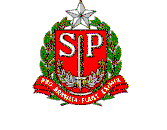 